Spring 2 Chatter Topics for Fox Class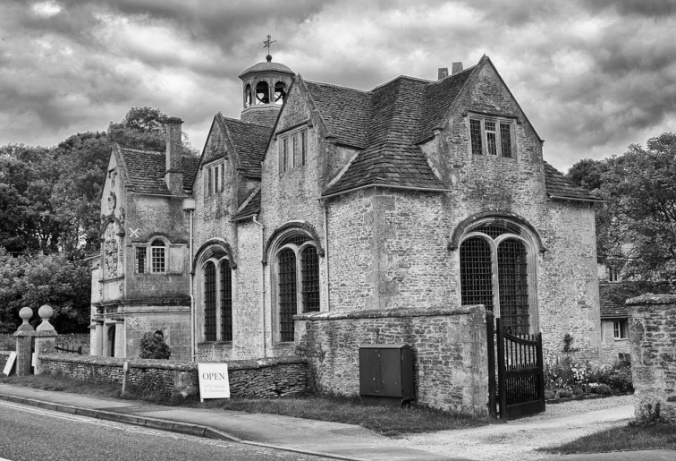 What are your favourite places in Corsham and why?How have you changed? What was school like in the past? (ask a grandparent or relative)How has school changed? (tell a grandparent or relative)Would you prefer to be a child in the past or present? Why?What questions could you ask someone to find out about the past? 